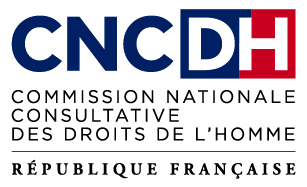 Retranscription de la vidéo 1jour1Question 
sur l’esclavage moderne des enfantsLa vidéo est accessible avec le lien suivant : https://www.youtube.com/watch?v=sYraxu2dgns.]L’esclavage moderne des enfants, c’est quoi ?Le 16 avril, c’est la journée mondiale contre l’esclavage des enfants. Une journée créée en 1995 après la mort d’Iqbal, un enfant pakistanais tué alors qu’il n’avait que douze ans, parce qu’il dénonçait les mauvais traitements que lui et d’autres enfants subissaient. A 4 ans, Iqbal a été vendu par sa famille à des adultes qui forçaient des enfants à travailler. Il a été acheté comme une marchandise et exploité comme un esclave.En fait, Iqbal a été victime de ce que l’on appelle l’esclavage moderne, comme des millions d’enfants dans le monde. Ces enfants que l’on force à travailler, à mendier, à voler ou encore à se marier, on peut les rencontrer partout, dans les pays riches comme dans les pays les plus pauvres.Pour définir ce commerce et cette exploitation des enfants, on parle aussi de “traite des êtres humains”. Ces enfants victimes de “traite” s’appellent aujourd’hui Dimitri, Rafi ou Fatou. Dimitri a 10 ans, il mendie dans les stations de métro ou aux feux rouges à Paris, du matin au soir. Ses parents ont quitté l'Albanie il y a quelques mois… Rafi, a 8 ans, il travaille dans une usine de textile à Dacca, au Bangladesh. Il y fabrique des tee-shirts pour des grandes marques de vêtements qui sont ensuite vendus en France et dans le monde entier.Fatou a 16 ans. Son oncle l’a faite venir d’Afrique en lui promettant qu’elle ferait des études en France. En fait, il l’oblige à s’occuper des enfants et travailler pour lui du matin au soir. Parfois il l’insulte ou la frappe. La Convention internationale des droits de l’enfant a conduit les États à mieux protéger les enfants contre toutes formes d’exploitation et de violences. Toi aussi, à ton niveau, tu peux agir contre l’esclavage moderne. Par exemple, en vérifiant qui a fabriqué les vêtements que tu aimerais porter. Ou encore en parlant autour de toi de ce que tu viens de découvrir.Ensemble, nous serons plus forts pour lutter contre cette exploitation et pour permettre un jour à tous ces enfants de pouvoir jouer, rire, étudier, d’avoir une vie meilleure !